Доклад на тему:«Педагогическая технологияприменения нетрадиционных техник рисованияпри работе с детьми с ОВЗ в рамках внедрения ФГОС»         «Творчество и терапия частично совпадают:то, что является творческим,зачастую оказывается терапевтичным,то, что терапевтично,часто представляет собой творческий процесс».К.РоджерсИзобразительная деятельность - специфическое образное познание действительности. Продуктивная деятельность, в том числе рисование, играет важную роль в психическом развитии ребенка. Рисование тесно связано с развитием наглядно-действенного и наглядно-образного мышления,   а также с выработкой навыков анализа, синтеза, сопоставления, сравнения, обобщения и т. п.  Работая над рисунком, дети учатся выделять особенности, качества, внешние свойства предметов, главные и второстепенные детали, передавать пропорции, сравнивать величину деталей, сопоставлять свой рисунок с натурой или образцом, с работами товарищей. В процессе рисования дети учатся рассуждать, делать выводы. Происходит обогащение их словарного запаса.Но детей с ОВЗ характеризует отставание в развитии психической деятельности, наблюдается отставание в формировании восприятия, недостаточно сформированная зрительная аналитико-синтетическая деятельность, исследователи отмечают, что у данной группы детей снижена активность мышления, недостаточно сформирована способность к умственным операциям. На развитии мышления сказывается бедность накопленных знаний и представлений, низкий уровень познавательной активности. Отмечается неравномерная работоспособность. Развитию наблюдательности, сосредоточенности мешает повышенная отвлекаемость, расторможенность, интерес к заданиям на творческое воображение зависит от их сложности. У них отсутствуют живость воображения, легкость при возникновении новых образов, которые не отличаются яркостью и оригинальностью. Для двигательной сферы таких детей характерны нарушения произвольной регуляции движений, недостаточная координированность и четкость непроизвольных движений. Их движения характеризуются неловкостью, неуклюжестью. Ребенок не может длительное время удерживать карандаш, по мере нарастания утомления движения становятся неточными, крупноразмашистыми или мелкими.Из-за быстрого наступления утомления дети не могут завершить начатое дело, у них отмечается сниженный интерес к процессу и результату деятельности, а часто он и вовсе отсутствует. Школьники с ОВЗ не умеют слушать инструкцию, которую дает педагог на занятиях, им хочется быстрее начать действовать. И, приступив к деятельности, они не знают, с чего начать. Кроме того доминирующими чертами остаются слабая эмоциональная устойчивость, нарушение самоконтроля во всех видах детской деятельности, агрессивность поведения, суетливость, частая смена настроений, неуверенность, чувство страха.Все перечисленные нарушения в развитии детей с ОВЗ негативно сказываются на формировании изобразительной деятельности. Вместе с тем, эта деятельность ребенка является движущей силой его психического развития. Решение данной проблемы требует специального подхода, который, на мой взгляд, заключается в использовании нетрадиционных техник в работе с детьми с ОВЗ. Работая с такими детьми, общаясь с ними, я понимаю, что все дети наделены разными способностями, но они есть практически у всех. Поддержать творческое начало ребенка очень важно, ведь при этом происходит развитие личности, развивается интеллект, память, воображение, мышление, речь. Применение нетрадиционных техник способствует обогащению знаний и представлений детей о предметах и их использовании, материалах, их свойствах, способах действия с ними. Они узнают, что рисовать можно как красками, карандашами, фломастерами, так и подкрашенной мыльной пеной, свечой, использовать для рисования клей. Они пробуют рисовать предметы руками (ладонью, пальцами, кулаком, ребром ладони), получать изображения с помощью подручных средств (ниток, веревок, полых трубочек), с помощью природного материала (листьев деревьев) и т. п. При непосредственном контакте пальцев рук с краской дети познают ее свойства: густоту, твердость, вязкость, идет ознакомление с новыми цветами, их оттенками при смешивании.Все необычное привлекает внимание детей, заставляет удивляться. У них развивается познавательный интерес, они начинают задавать вопросы педагогу, друг другу, происходит обогащение и активизация словарного запаса. Необычное рисование дает толчок к развитию воображения, творчества, самостоятельности, инициативы, проявлению индивидуальности. Нетрадиционные техники изображения требуют точного соблюдения последовательности производимых действий. Следовательно, дети учатся планировать процесс рисования. Работа с нетрадиционными техниками изображения стимулирует положительную мотивацию рисуночной деятельности, вызывает радостное настроение у детей, снимает страх перед краской, боязнь не справиться с процессом рисования.Многие виды нетрадиционного рисования способствуют повышению уровня развития зрительно-моторной координации, коррекции мелкой моторики рук. Занятия по рисованию с использованием нетрадиционных техник изображения не утомляют детей, у них сохраняется высокая активность, работоспособность на протяжении всего времени, отведенного на выполнение задания.Использование различных техник изображения позволяют учесть индивидуальные возможности детей, вести индивидуальную работу.       Исследователи указывают на то, что нетрадиционные техники изображения могут способствовать ослаблению возбуждения слишком эмоционально расторможенных детей. Круг внимания ребенка сужается и сосредотачивается на малой зоне. Неточные движения руками постепенно становятся более тонкими и точнымиТаким образом, использование нетрадиционных техник изображения способствует развитию познавательной деятельности, коррекции психических процессов и личностной сферы учеников с ОВЗ в целом.Монотипия. Практические упражненияСамая простая техника монотипии для детей – это когда на одной половинке листа нарисовать все, что душе угодно, а потом согнуть бумагу пополам и получить зеркальное отражение картинки. Также можно отпечатать рисунок на втором листе – и картина будет еще более оригинальной. Теперь пришло время потренировать фантазию и попробовать разгадать, что же в итоге получилось. Картину можно оставить как есть или дорисовать, чтобы сделать ее более выразительной. Такую технику с радостью будет осваивать даже маленький карапуз.Немного более оригинальный вариант монотипии: рисование на стеклянной или пластиковой поверхности (оргстекло). Можно на всю плоскость нанести ровным слоем краску одного цвета, далее ватной палочкой или пальчиком нарисовать задуманное. Или в произвольном порядке поставить разноцветные кляксы и изобразить свои каляки - маляки. После этого остается только сбрызнуть «заготовку» водой и сверху приложить лист бумаги. Желательно, чтобы последняя как можно дольше не промокала. Взявшись за уголки бумаги, резким движением стягиваем лист и даем ему просохнуть. Теперь можно  опять поиграть в «угадайку».Отпечатки листьев.   Средства выразительности: фактура, цвет. Материалы: бумага, гуашь, листья разных деревьев (желательно опавшие), кисти. Способ получения изображения: ребенок покрывает листок дерева красками разных цветов, затем прикладывает его окрашенной стороной к бумаге для получения отпечатка. Каждый раз берется новый листок. Черешки у листьев можно дорисовать кистью. Метод  ниткографии.На картон наклеивается или бархатная бумага, или однотонный фланель. К экрану хорошо бы подготовить симпатичные мешочек с набором шерстяных или полушерстяных ниток различных цветов. В основе этого метода лежит следующая особенность: к фланели или бархатной бумаге притягивается ниточки, имеющие определенный процент шерсти. Нужно только прикреплять их легкими движениями указательного пальца. Из таких ниток можно готовить интересные сюжеты. Развивается воображение, чувство вкуса. Коллаж.    Само понятие объясняет смысл данного метода: в него собираются несколько вышеописанных. В целом нам в идеале кажется важным следующее: хорошо, когда дошкольник не только знаком с различными приемами изображения, но и не забывает о них, а к месту использует, выполняя заданную цель. Например, один из детей 5-6 лет нарисовал лето, и для этого он использует точечный рисунок (цветы), а солнышко ребенок нарисует пальцем, фрукты и овощи он вырежет из открыток, тканями изобразит небо и облака и т.д. Предела совершенствованию и творчеству в изобразительной деятельности нет. Каждая из этих техник - это маленькая игра. Их использование позволяет детям чувствовать себя раскованнее, смелее, непосредственнее, развивает воображение, дает полную свободу для самовыражения.Кляксография.  Она заключается в том, чтобы научить детей делать кляксы (черные и разноцветные). Затем уже 3-летний ребенок может смотреть на них и видеть образы, предметы или отдельные детали. «На что похожа твоя или моя клякса?», «Кого или что она тебе напоминает?» – эти вопросы очень полезны, т.к. развивают мышление и воображение. После этого, не принуждая ребенка, а показывая, можно переходить перейти к следующему этапу – обведение или дорисовка клякс. В результате может получиться целый сюжет.Тычок  жесткой полусухой кистью.    Средства выразительности: фактурность окраски, цвет. Материалы: жесткая кисть, гуашь, бумага любого цвета и формата либо вырезанный силуэт пушистого или колючего животного. Способ получения изображения: ребенок опускает в гуашь кисть и ударяет ею по бумаге, держа вертикально. При работе кисть в воду не опускается. Таким образом,  заполняется весь лист, контур или шаблон. Получается имитация фактурности пушистой или колючей поверхности. Детям для тренировки можно предложить нарисовать сначала салют.Рисование пальчиками.    Средства выразительности: пятно, точка, короткая линия, цвет. Материалы: мисочки с гуашью, плотная бумага любого цвета, небольшие листы, салфетки. Способ получения изображения: ребенок опускает в гуашь пальчик и наносит точки, пятнышки на бумагу. На каждый пальчик набирается краска разного цвета. После работы пальчики вытираются салфеткой, затем гуашь легко смывается. Самое простое упражнение для такого рисование – это рисование листочков и ягод.Список литературы :1. Выготский Л.С. Психология искусства / Л.С. Выготский. Мн., 2008. 2. Гареева Н. Коррекция развития мелкой моторики и осязания у детей с особыми образовательными потребностями / Н. Гареева // Дошкольное воспитание, 2002. № 6. 3. Грошенков И.А. Занятия изобразительным искусством в специальной (коррекционной) школе VIII вида / И.А. Грошенков. М.: Институт общегуманитарных исследований, 2002. 4. Захарова Ю.В. Рисуем вместе необычными способами / Ю.В. Захарова // Дефектология, 2010. № 7. 5. Мозговой В.М. Развитие и коррекция нарушений двигательных функций детей и подростков в процессе физического воспитания / В.М. Мозговой // Дефектология, 1989. № 4. 6. Дьякова Н.Н. Применение техник нетрадиционного рисования для развития изобразительных умений детей // Молодой ученый, 2012. № 6. 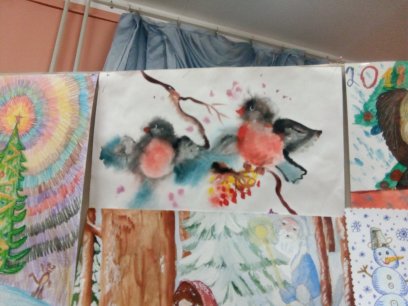 